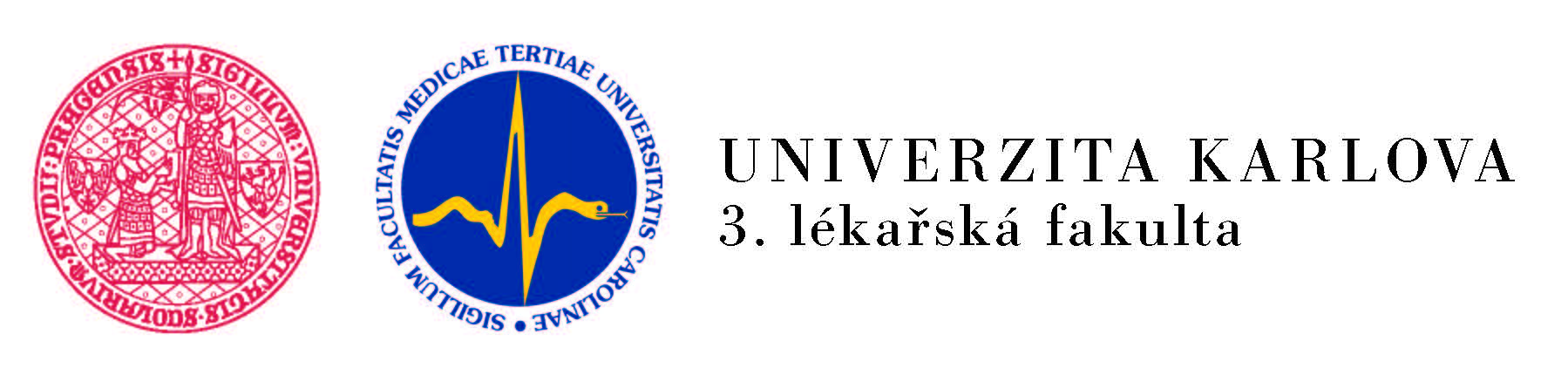 Předkládací zprávaNávrh akreditace oboru habilitačního řízení a oboru řízení ke jmenování profesoremNÁZEV OBORU3. lékařská fakulta UK navrhuje tímto akreditaci oboru „XXXX“ jako oboru pro habilitační řízení a oboru pro řízení ke jmenování profesorem. Přílohou této předkládací zprávy jsou všechny potřebné náležitosti stanovené právním předpisem.Postavení a náplň oboru:+++++Vědecká práce++++Výuka+++Perspektiva oboru+++Personální zajištění oboru+++3. lékařská fakulta UK umožňuje uchazečům z jiných institucí konat habilitační řízení a řízení k jmenování profesorem v oboru „XXX“.Vědecká rada 3. lékařské fakulty UK  dne „XXX“ projednala a doporučila k dalšímu řízení žádost o akreditaci oboru habilitačního řízení a oboru řízení ke jmenování profesorem „název oboru “.Na zpracování návrhů a všech jeho přílohách se podílel kolektiv učitelů a ostatních pracovníků 3. lékařské fakulty UK  , vedený proděkanem „Jméno, funkce“ Členy byli dále „Jméno, funkce“ (pokud jde o údaje o doktorských studijních programech), „Jméno, funkce“ (pokud jde o údaje na grantech), „Jméno, funkce“ (pokud jde o přehled publikační činnosti). Potřebnou součinnost  poskytli i další zaměstnanci fakulty. Oprávněn podat k návrhu bližší vysvětlení  je „Jméno, funknce“.V Praze dne                                 prof. MUDr. Michal Anděl, CSc. děkan┌   Rektorát Univerzity Karlovy   Odbor pro vědu a výzkum   Ovocný trh 3/5   116 36 Praha 1                                                                                  ┘V Praze dne 15.1.2015